TAVASZRA HANGOLÓDVA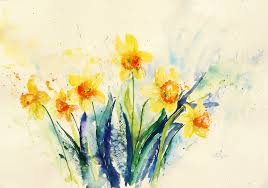 Online vetélkedő családoknak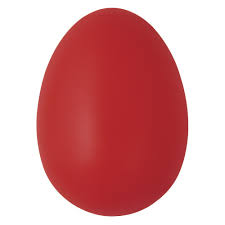 Húsvét a keresztény kultúrkör kiemelkedő ünnepe. Gyökereit a történelem előtti időkben találjuk: a természet tavaszi éledésével az emberek a termékenységet, az újjászületést ünnepelték. Lelkiségben ezt szimbolizálja Jézus kereszthalála és harmadnapra történő feltámadása ugyanúgy, mint a szaporaságáról ismert nyuszi, az életet rejtő tojás vagy a tisztító víz.Egy ünnep attól válik különlegessé, hogy az azt megelőző időszak készülődéssel, ráhangolódással telik. A közös tevékenység remek alkalmat nyújt a beszélgetésekre is, másrészt lefoglalja a gyerekeket, és az alkotás örömével az egész család közelebb kerülhet ehhez a sokszínű ünnephez, annak talán kevéssé ismert, ma is élő hagyományaihoz.VILLÁMKÉRDÉSEKMit ünnepel a kereszténység húsvétkor?…………………………………………………………….Állandó vagy mozgó ünnep a húsvét?…………………………………………………………….Melyik hetet nevezik nagyhétnek?…………………………………………………………….Írj le három  HAGYOMÁNYOS LOCSOLÓVERSET!(Fontos a hagyományos jelleget hangsúlyozni, mert sok obszcén, ill. aktuálpolitikai tartalmú versike is szerepel a gyerekek repertoárjában.)……………………………………………………………………………………………………………………………………………………………………………………………………………………………………………………………………………………………………………………………………………………………………………………………………………………………………………………………………………………………………………………………………………………………………………………………………………………………………………………………………………………………………………………………………………………………………………………………………………………………………………………………………………………………………………………………………………………………………………………………………………………………………………………………………………………………………………………………………………………………………………………………………………………………………………………………………………………………………………………………………………………………………………………………………………………………………………………………………………………………………………………………………………………………………………………………………………………………………………………………………………………………………………………………………………………………………………………………………IGAZ – HAMISA húsvét időpontját a tavaszi napéjegyenlőséget követő holdtölte utáni első vasárnapban határozzák meg minden évben.Nagypénteken elhallgatnak a harangok.Nagypéntek Krisztus halálának emléknapja.A legszigorúbb böjtöt nagypénteken tartják.Nagyszombat az utolsó vacsora emléknapja.Nevezd meg és írd le idegen nyelveken a húsvét szót!………………………………………………………………………………………………………………………………………………………………………………………………………………………………………………………………………………………………………………………………………………………………………………………………RAJZOS FELADATTervezz húsvéti képeslapot!Szerepeljenek a képeslapon húsvéti jelképek!IGAZ – HAMISA húsvéti feltámadási körmenet húsvét vasárnap van.A harangok a nagyszombati feltámadási misén szólalnak meg újra.A húsvét előtti időszak, a nagyböjt, 30 napig tart, Krisztus is ennyi ideig böjtölt a pusztában.Húsvét vasárnap ételszentelés volt a templomban.A húsvét előtti vasárnap neve virágvasárnap.Fehérvasárnap húsvét vasárnapot követő vasárnap.RAJZOS FELADATRajzolj húsvéti terített asztalt hagyományos húsvéti ételekkel!IGAZ – HAMISA húsvét jellemző étele a sonka, a tojás, a kalács.A húsvéti nyúl is keresztény eredetű jelkép.A húsvét hétfői locsolkodás nem keresztény, hanem ősi, pogány eredetű:egészség- és termékenységvarázslás.Sok helyen vidéken nem kölnivel, hanem kútvízzel locsolták a lányokat.A Csendes-óceán egyik szigetét magyarul Húsvét-szigetnek nevezik.Hányféleképpen készíthető el a tojás?Sorold fel a tojásos ételeket! Az elnevezésben szerepeljen a tojás szó!…………………………………………………………………………………………………………………………………………………………………………………………………………………………………………………………………………………………………………………………………………………………………………………………………………………………………………………………………………………………………………………………………………………………………………………………………………………………………………………………………………………………………………………………………………………………………………………………………………………………………………………………………………………………RAJZOS FELADATNevezz meg három hímestojásfestő módszert! Rajzolj három hímes tojást, tetszés szerinti mintákkal!(Érdekesség: A legrégibb, Magyarországon talált díszített tojás mintája karcolással készült, s egy avar kori sírból került elő Móra Ferenc ásatásai során.)RÖVID (humoros) FELADATOK Mit ünneplünk húsvéthétfőn?	     Mit keresnek a gyerekek húsvétkor?	A tavasz kezdetét				     A.   NyúlcipőtTojást tojnak a nyulak			     B.   Nyulat a fűbenA tél végét					     C.   Tojást a kertbenJézus feltámadását				     D.   LocsolókatKi vagy mi költi ki a húsvéti tojást?         Melyik magyar szó nem létezik?A tyúk						        A.    nyúlcipőA kacsa					        B.     csokinyúlA nyúl						        C.     irányúlAzt már semmi				        D.     lenyúlHogy hívják a húsvét előtti pénteket Magyarországon?„kispénteknek”„húsvétpénteknek”„nagypénteknek”„csütörtöknek”ORSZÁGOK ÉS ÜNNEPEKMelyik országban hagyomány húsvétkor találós kérdést küldeni egymásnak levél formájában?DániaSvédországFranciaországNémetországHonnan származik a tojáskeresés hagyománya?FranciaországTörökországUSANémetországHol hozza Bilby a húsvéti tojásokat?USAAusztráliaNémetországFranciaországKik és hol adják elő a tavasztáncot hagyományaik szerint?Németországban lányok tánckaraÍrországban a monda szerint koboldokNem létezik ilyen szokás a világonAngliában férfi táncegyüttesHol dobálnak ki edényeket és serpenyőket az ablakból az utcára húsvét szombatján?KrétaKorfuCiprusSehol         A felsoroltak közül válaszd ki a svéd húsvét legjellemzőbb jelképét!piros tojásalmasonkavirgácsMelyik húsvéti szokás jellemző Vietnámra?locsolkodásénekversenytáncversenynem ünneplik a húsvétotMelyik országban választanak „Tojásherceget” és „Tojáshercegnőt?”OlaszországBrazíliaPeruBelgiumKutakodjatok! Húsvét és pünkösdMit jelent a „mozgóünnep” kifejezés?       ……………………………………………………………………………………………………………………….Mikor van húsvét? Hogy számoljuk ki?………………………………………………………………………………………………………………………..Honnan ered a húsvét elnevezés?…………………………………………………………………………………………………………………………Hogyan kapcsolódik húsvéthoz a „mosom kezeimet” szállóige?…………………………………………………………………………………………………………………………Mikor van pünkösd? Hogyan kell kiszámolni?…………………………………………………………………………………………………………………………Honnan ered a „pünkösd” elnevezés?…………………………………………………………………………………………………………………………A húsvét azon ünnepek egyike, melyben a keresztény ünnepi szokások jól keverednek a néphagyománnyal. S bár manapság kevés helyen járnak a locsolkodó fiúk házról házra, érdemes az ünnepet újraértelmezve a hagyományokat tovább örökíteni, s megmutatni, megtanítani gyermekeinknek ezek szépségét, jelentését. Próbáljuk ki otthon a siba készítését, tojásírást, majd játsszunk a szabadban közösen tojásgurigatást.